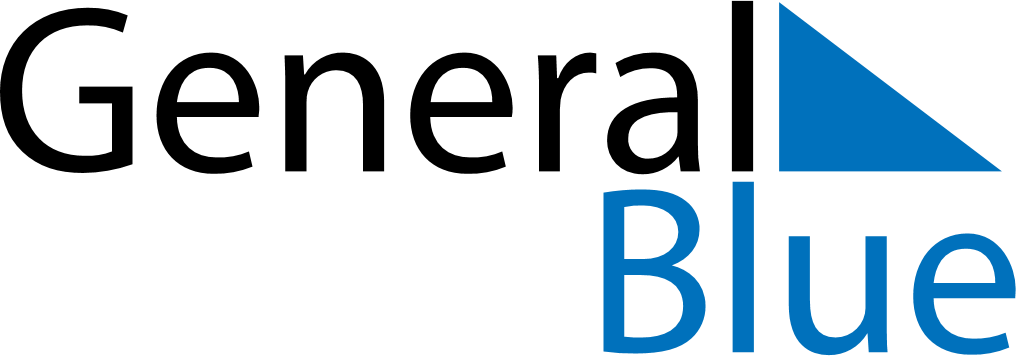 November 2024November 2024November 2024November 2024November 2024November 2024Jogeva, Jogevamaa, EstoniaJogeva, Jogevamaa, EstoniaJogeva, Jogevamaa, EstoniaJogeva, Jogevamaa, EstoniaJogeva, Jogevamaa, EstoniaJogeva, Jogevamaa, EstoniaSunday Monday Tuesday Wednesday Thursday Friday Saturday 1 2 Sunrise: 7:31 AM Sunset: 4:24 PM Daylight: 8 hours and 52 minutes. Sunrise: 7:34 AM Sunset: 4:21 PM Daylight: 8 hours and 47 minutes. 3 4 5 6 7 8 9 Sunrise: 7:36 AM Sunset: 4:19 PM Daylight: 8 hours and 42 minutes. Sunrise: 7:38 AM Sunset: 4:16 PM Daylight: 8 hours and 38 minutes. Sunrise: 7:41 AM Sunset: 4:14 PM Daylight: 8 hours and 33 minutes. Sunrise: 7:43 AM Sunset: 4:12 PM Daylight: 8 hours and 28 minutes. Sunrise: 7:46 AM Sunset: 4:09 PM Daylight: 8 hours and 23 minutes. Sunrise: 7:48 AM Sunset: 4:07 PM Daylight: 8 hours and 19 minutes. Sunrise: 7:50 AM Sunset: 4:05 PM Daylight: 8 hours and 14 minutes. 10 11 12 13 14 15 16 Sunrise: 7:53 AM Sunset: 4:03 PM Daylight: 8 hours and 9 minutes. Sunrise: 7:55 AM Sunset: 4:01 PM Daylight: 8 hours and 5 minutes. Sunrise: 7:58 AM Sunset: 3:58 PM Daylight: 8 hours and 0 minutes. Sunrise: 8:00 AM Sunset: 3:56 PM Daylight: 7 hours and 56 minutes. Sunrise: 8:02 AM Sunset: 3:54 PM Daylight: 7 hours and 51 minutes. Sunrise: 8:05 AM Sunset: 3:52 PM Daylight: 7 hours and 47 minutes. Sunrise: 8:07 AM Sunset: 3:50 PM Daylight: 7 hours and 43 minutes. 17 18 19 20 21 22 23 Sunrise: 8:09 AM Sunset: 3:48 PM Daylight: 7 hours and 38 minutes. Sunrise: 8:12 AM Sunset: 3:46 PM Daylight: 7 hours and 34 minutes. Sunrise: 8:14 AM Sunset: 3:45 PM Daylight: 7 hours and 30 minutes. Sunrise: 8:16 AM Sunset: 3:43 PM Daylight: 7 hours and 26 minutes. Sunrise: 8:18 AM Sunset: 3:41 PM Daylight: 7 hours and 22 minutes. Sunrise: 8:21 AM Sunset: 3:39 PM Daylight: 7 hours and 18 minutes. Sunrise: 8:23 AM Sunset: 3:38 PM Daylight: 7 hours and 14 minutes. 24 25 26 27 28 29 30 Sunrise: 8:25 AM Sunset: 3:36 PM Daylight: 7 hours and 11 minutes. Sunrise: 8:27 AM Sunset: 3:35 PM Daylight: 7 hours and 7 minutes. Sunrise: 8:29 AM Sunset: 3:33 PM Daylight: 7 hours and 3 minutes. Sunrise: 8:31 AM Sunset: 3:32 PM Daylight: 7 hours and 0 minutes. Sunrise: 8:33 AM Sunset: 3:30 PM Daylight: 6 hours and 56 minutes. Sunrise: 8:35 AM Sunset: 3:29 PM Daylight: 6 hours and 53 minutes. Sunrise: 8:37 AM Sunset: 3:28 PM Daylight: 6 hours and 50 minutes. 